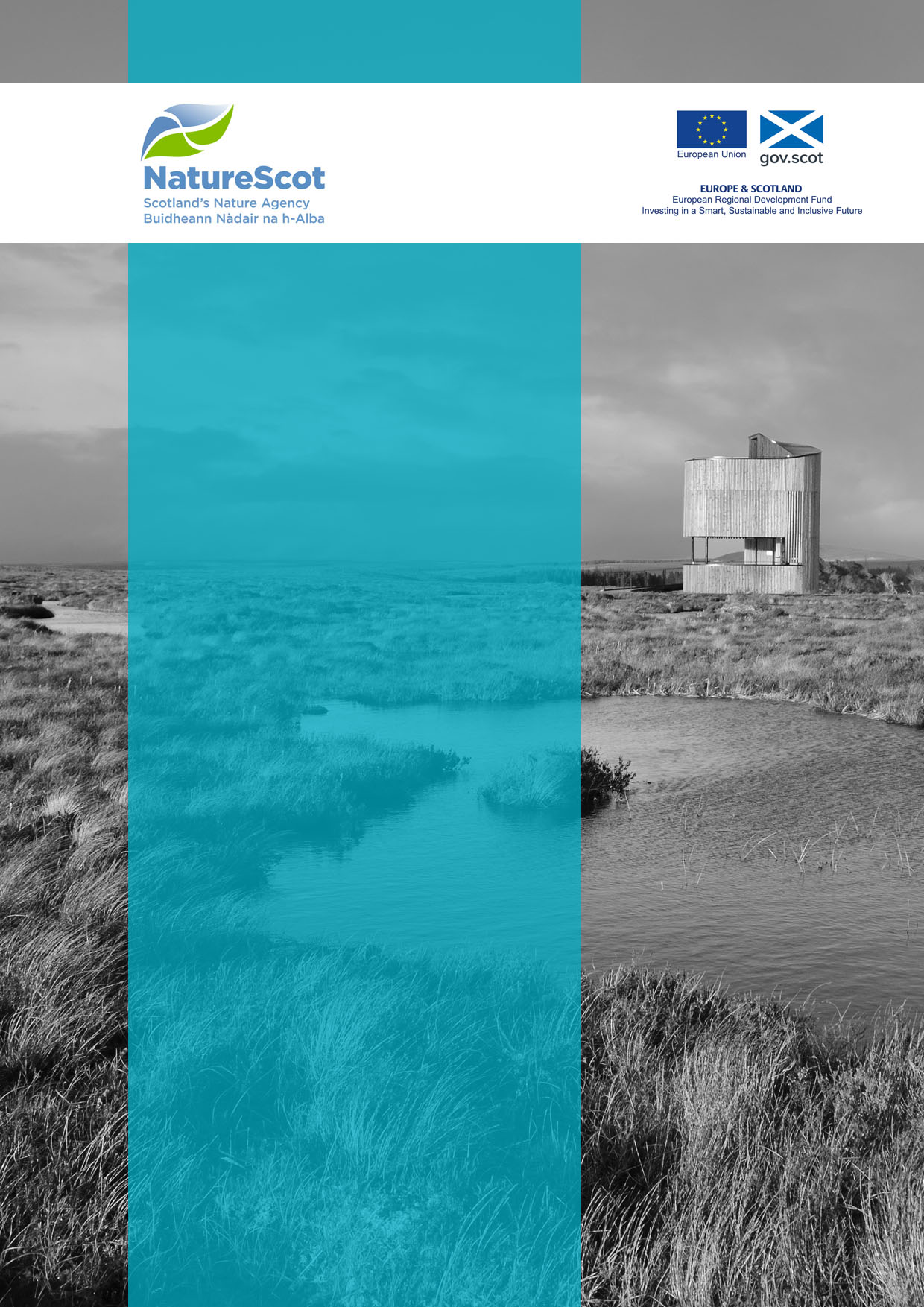 Contents1.	Overview of Framework	22.	Plan	33.	Timeline	14.	Roles and Responsibilities	1Annex 1: Monitoring Progress Report	2DisclaimerScottish Natural Heritage (SNH) has changed its name to NatureScot as of the 24th August 2020.  At the time of publishing, this document may still refer to Scottish Natural Heritage (SNH) and include the original branding.  It may also contain broken links to the old domain.
If you have any issues accessing this document please contact nchf@nature.scotVersion ControlOverview of FrameworkThe purpose of this document is to provide a template for your Monitoring and Evaluation Plan and is designed to be completed using the Monitoring and Evaluation Guidance document, hereafter referred to as the ‘guidance document’. This section is designed to give you a brief overview of the Monitoring and Evaluation Framework which is outlined in pages 5 – 8 of the guidance document. The European Regional Development Fund (ERDF) is an outcomes and results-driven investment programme. It is designed to ensure that investment results in defined impacts for communities. The ERDF horizontal themes flow through the whole programme and should cross-cut across your outcomes. The three themes which should be reflected in your project are:Sustainable developmentEqual opportunities and non-discriminationEquality between men and womenEach NCHFSI project should also contribute towards our four outcomes and measure progress towards these outcomes through indicators and outcome measures. Monitoring activities will be recorded in the Quarterly Progress Reports. Table 1 below describes the indicators and measures reported on by NatureScot and the grantees.  Table 1 Overview of outcomes, indicators and outcome measuresPlanNCHF Strategic Intervention OutcomesNatureScot is responsible for monitoring progress of all Projects individually and collectively towards delivering the Strategic Intervention’s outcomes. Project Monitoring and Evaluation plans should indicate progress towards fulfilling these outcomes:Outcome 1 : Heritage assets are more accessible and better promoted : Awareness of the distinctive heritage assets of the region is increased, making them more accessible and better understood in ways which are consistent with their sensitive management and sustainable use. Outcome 2 : The quality of visitor experience to the heritage assets is enhanced : The quality of the experience and products on offer to visitors to the region are enhanced through the provision of good quality, accessible facilities and/or information relating to heritage assets, in ways which fill gaps in provision, disperse benefits and encourage or attract visitors to discover and explore responsibly. Outcome 3 : New products, services and jobs based on heritage assets are sustained and/or created : New products or services based on the region’s natural and cultural assets are developed, creating and/or maintaining jobs, helping to sustain local populations and benefitting local communities. Projects should contribute to sustainable social and economic growth based on sustainable environmental management and productive economic use of natural and cultural heritage assets.Outcome 4 : There is co-ordinated promotion and interpretation of heritage assets across the region: Aspects of the distinctive natural and/or cultural heritage of the region (such as Gaelic and the region’s music or textiles) are promoted through innovative digital interpretation projects and interpretative media. This should be done in ways which protect the natural and/or cultural heritage assets being promoted, improve accessibility and information for visitors and expand visitor markets. Horizontal Themes Horizontal Themes have been set for the entire ERDF programme and all projects receiving ERDF funding must show how they will support each of the Themes. You may wish to refer to the application guidance when addressing these themes.The Horizontal Themes are: Sustainable Development Equal opportunities and non-discriminationEquality between men and womenPlease ensure you address each of the horizontal themes throughout the delivery of your project. Sustainable development Sustainable development is described by the European Commission as “specific actions to take into account environmental protection requirements, resource efficiency, climate change mitigation and adaptation, disaster resilience and risk prevention and management”. Please tell us about the impact that your project may have on these, and identify potential mitigating actions which will be undertaken during the delivery of the project. Equal Opportunities and Non-Discrimination The European Commission describes Equal Opportunities and Non-Discrimination as taking ”appropriate steps to prevent any discrimination based on sex, racial or ethnic origin, religion or belief, disability, age or sexual orientation during the preparation and implementation of programmes. In particular, accessibility for persons with disabilities shall be taken into account throughout the preparation and implementation of programmes”. Equality between men and women The principle of Equality between Men and Women is outlined by the European Commission as ensuring that “…equality between men and women and the integration of gender perspective are taken into account and promoted throughout the preparation and implementation of programmes, including in relation to monitoring, reporting and evaluation.” NCHFAPP-xxx name of projectMonitoring and Evaluation PlanChecklist - Please indicate which outcome measures you will/will not measure against.Table 2: Outcome measure checklistExample – monitoring and evaluation plan, projects may use this template or their own formatTimelineThis section requires you to create a timeline for the monitoring and evaluation activities outlined in the plan produced in section 2. The timeline does not need to go into great detail but must provide clear indication of when monitoring activities will start and finish, this includes activity beyond the end of the project. The table below is an example. Please include your timeline as an annex to this document. Roles and Responsibilities Please tell us who will be responsible for collecting, analysing and reporting on data. 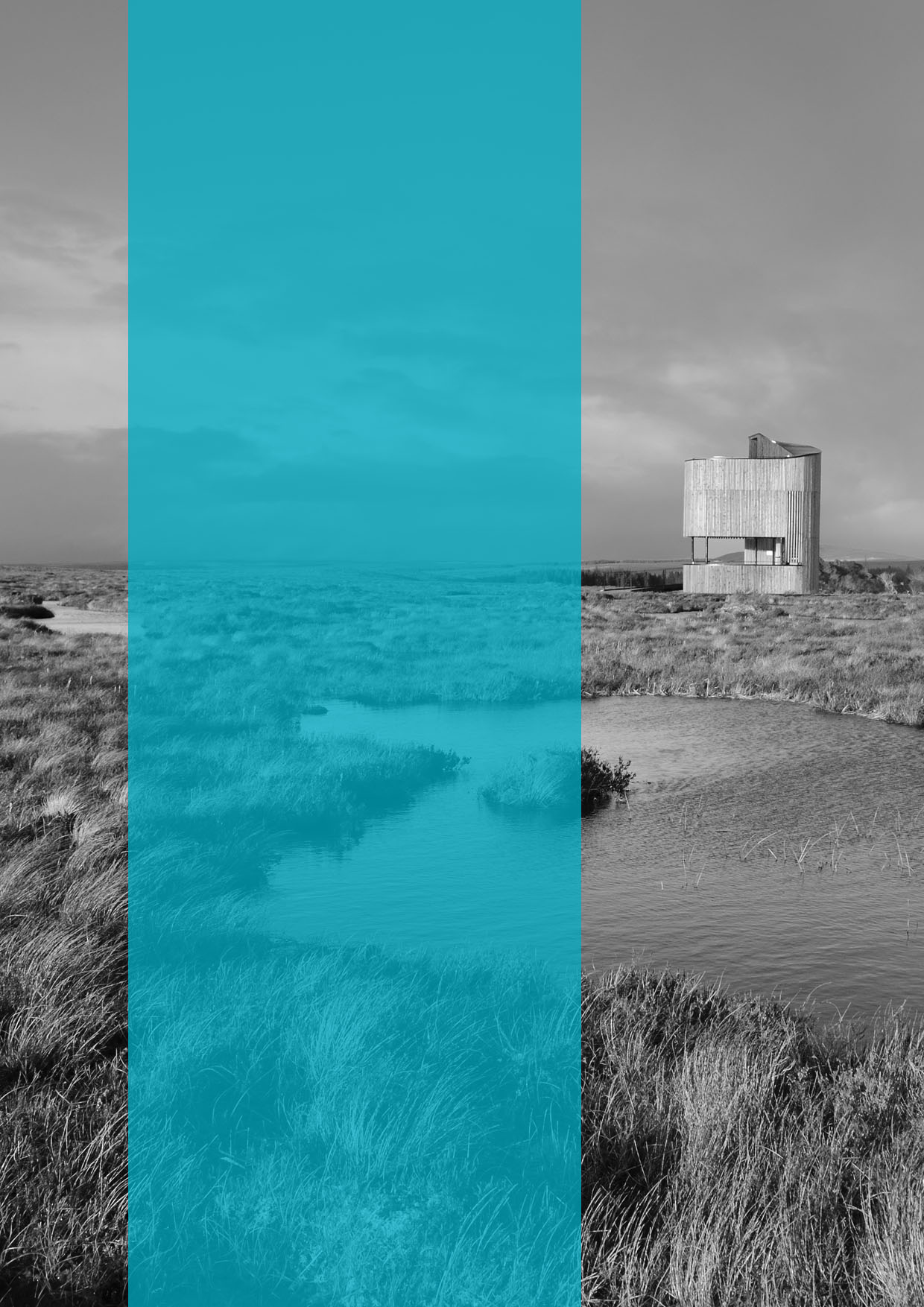 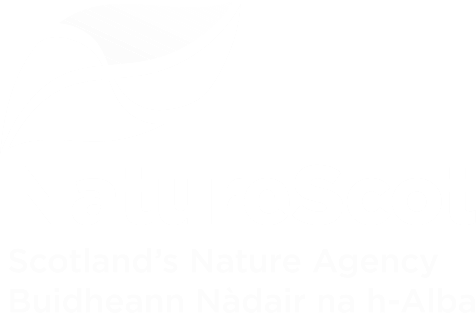 DateIssueStatusAuthorAuthorised by24/01/19V1DraftSWEM 2 01 201915/09/20V2 Final ECEMNCHF OutcomesResult IndicatorsOutcome MeasuresHeritage assets are more accessible and better promoted The quality of visitor experience to the heritage assets is enhancedNew products, services and jobs based on heritage assets are sustained and/or createdThere is co-ordinated promotion and interpretation of heritage assets across the region Increase in employment in Sustainable Tourism5% increase in baseline value of 26,200 jobs equivalent to  a further 1,310 Full Time Equivalent roles.Source data is ONS business Register and Employment Survey (BRES)Employment GenerationVisitor experiences and perceptions are positiveIncrease in attendance at heritage events or places of culture or natureIncreases in length of tourist seasonNew products and servicesIncreases in opportunities to spend, see and stayImproved perceptions of local peopleReported on by NatureScotReported on by GranteeNo.Measure NameY/NMeasure 1Employment generation - the number of jobs created in delivering your project and then sustained by it in the long term.  This is to be measured by the number of full time equivalent jobs resulting from your project whether through direct employment or in sustaining jobs elsewhere in the community.  .Y – all projects Measure 2Visitor experiences and perceptions are positive - measure of the number of people who have participated in a natural or cultural heritage experience as a result of your project and how they rated their experience.Measure 3Increase in attendance at heritage events or places of culture or nature - measured by the number of adults who have attended or visited a heritage event or place as a result of your project.Measure 4Increases in length of tourist season - the extent to which your project helps to extend the tourist season, expand markets, increase footfall or length of stay to one or more remote and rural area(s).Measure 5New products and services - the extent to which your project offers new products or increases the availability of services to meet customer needs, demands or expectations.Measure 6Increases in opportunities to spend, see and stay - the extent to which your project provides increased opportunity to spend, see and stay in remote and rural areas contributing to economic growth and social sustainability.  This can be measured using visitor survey information on length of stay in the area and estimates of spend.  Measure 7Improved perceptions of local people - benefits perceived by local people who live in your project’s area such as: the percentage of adults who rate that it is a very good place to live and/or has been improved by your project and the extent to which they have been able to contribute to local decisions.Medium to long term outcomes and measure Short to medium term outcomes What are you going to measure?What are you going to measure?Data CollectedData CollectedMethod of data collectionMethod of data collectionFrequency of data collectionWho is going to collect this data?Project outcome: Visitor experience is improvedNCHF Outcome 1 : Heritage assets are more accessible and better promotedNCHF Outcome 2 : The quality of visitor experience to the heritage assets is enhancedMeasure 2 : Visitor experiences and perceptions are positiveMeasure 3 : Increase in attendance at heritage events or places of culture or nature More people visiting/engaging with the project1. Increased numbers of visitors to project and other local attractions2. More diverse range of visitors to project and other local attractions  (e.g. local/domestic/ overseas/;  individuals/groups; people with protected characteristics)3. Increased visitor satisfaction/propensity to recommend 4. Extended season/opening hours5.Users of App1. Increased numbers of visitors to project and other local attractions2. More diverse range of visitors to project and other local attractions  (e.g. local/domestic/ overseas/;  individuals/groups; people with protected characteristics)3. Increased visitor satisfaction/propensity to recommend 4. Extended season/opening hours5.Users of AppProject outcome: Visitor experience is improvedNCHF Outcome 1 : Heritage assets are more accessible and better promotedNCHF Outcome 2 : The quality of visitor experience to the heritage assets is enhancedMeasure 2 : Visitor experiences and perceptions are positiveMeasure 3 : Increase in attendance at heritage events or places of culture or nature Wider range of activities on offer 6. Activity Plan 6. Activity Plan  Project outcome:Increase in local employment NCHF Outcome 3 New products, services and jobs based on heritage assets are sustained and/or createdMeasure1:Employment generationIncrease in number of local jobs 7. Number of visitors staying longer resulting in increased employment in the local area7. Number of visitors staying longer resulting in increased employment in the local areaProject outcome: NCHF Outcomes:Measures:Project outcome: NCHF Outcomes:Measures:Additional lines as requiredERDF Horizontal themesERDF Horizontal themesERDF Horizontal themesERDF Horizontal themesERDF Horizontal themesERDF Horizontal themesERDF Horizontal themesERDF Horizontal themesERDF Horizontal themesERDF Horizontal themesSustainable development Demonstrate best practiceEnsure all materials used in the project are sustainably sourcedEnvironmental impact analysis of product optionsTravel milesTravel milesProject officerEqual Opportunities and  non- discriminationAddress social problems and potential inequalitiesTarget groups which could benefit; Ensure equality of opportunity for staff employed in the project.Impact of project on people with protected characteristicsNo of people involved in or benefiting from project with protected characteristicsOpportunities for people to meet and interact sociallyEngagement with ‘hard to reach groups’No of people involved in or benefiting from project with protected characteristicsOpportunities for people to meet and interact sociallyEngagement with ‘hard to reach groups’• Visitor Survey• Project staff review• Visitor Survey• Project staff reviewFor quarterly reports – staff; per event and by annual visitor survey.For quarterly reports – staff; per event and by annual visitor survey.Project officerEquality between men and womenReduction of gender stereotypingEnsure equality of opportunities between men and women Number of men and women involved in the project and project activitiesGender of people involved in or benefiting from project Gender of people involved in or benefiting from project • Visitor Survey• Project staff review• Visitor Survey• Project staff reviewFor quarterly reports – staff; per event and by annual visitor survey.For quarterly reports – staff; per event and by annual visitor survey.Project officer201920192019201920202020202020202021202120212021Q1Q2Q3Q4Q1Q2Q3Q4Q1Q2Q3Q4Baseline data collection M&E 1M&E 2M&E 3Evaluation ReportNameRoleDescription of ResponsibilitiesJohn SmithProject OfficerCollecting and analysing data on visitors, events and activities 